ПРОТОКОЛ № _____Доп. Вр.                    в пользу                                           Серия 11-метровых                    в пользу                                            Подпись судьи : _____________________ /_________________________ /ПредупрежденияУдаленияПредставитель принимающей команды: ______________________ / _____________________ Представитель команды гостей: _____________________ / _________________________ Замечания по проведению игры ______________________________________________________________________________________________________________________________________________________________________________________________________________________________________________________________________________________________________________________________________________________________________________________________________________________________________________________________________________________________________________________________Травматические случаи (минута, команда, фамилия, имя, номер, характер повреждения, причины, предварительный диагноз, оказанная помощь): _________________________________________________________________________________________________________________________________________________________________________________________________________________________________________________________________________________________________________________________________________________________________________________________________________________________________________Подпись судьи:   _____________________ / _________________________Представитель команды: ______    __________________  подпись: ___________________    (Фамилия, И.О.)Представитель команды: _________    _____________ __ подпись: ______________________                                                             (Фамилия, И.О.)Лист травматических случаевТравматические случаи (минута, команда, фамилия, имя, номер, характер повреждения, причины, предварительный диагноз, оказанная помощь)_______________________________________________________________________________________________________________________________________________________________________________________________________________________________________________________________________________________________________________________________________________________________________________________________________________________________________________________________________________________________________________________________________________________________________________________________________________________________________________________________________________________________________________________________________________________________________________________________________________________________________________________________________________________________________________________________________________________________________________________________________________________________________________________________________________________________________________________________________________________________________________________________________________________________________________________________________________________________________________________________________________________________________________________________________________________________________________________________________________________________________________Подпись судьи : _________________________ /________________________/ 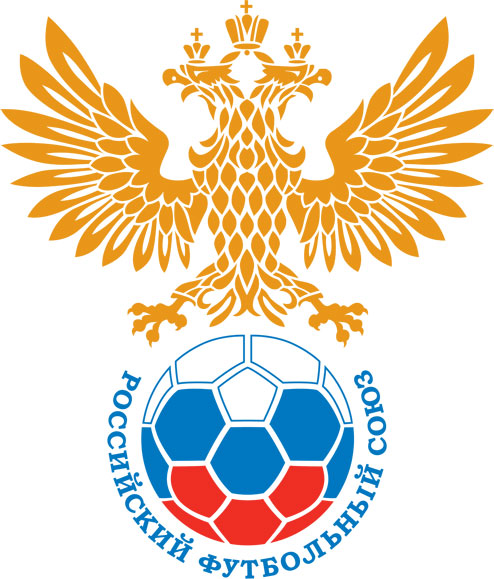 РОССИЙСКИЙ ФУТБОЛЬНЫЙ СОЮЗМАОО СФФ «Центр»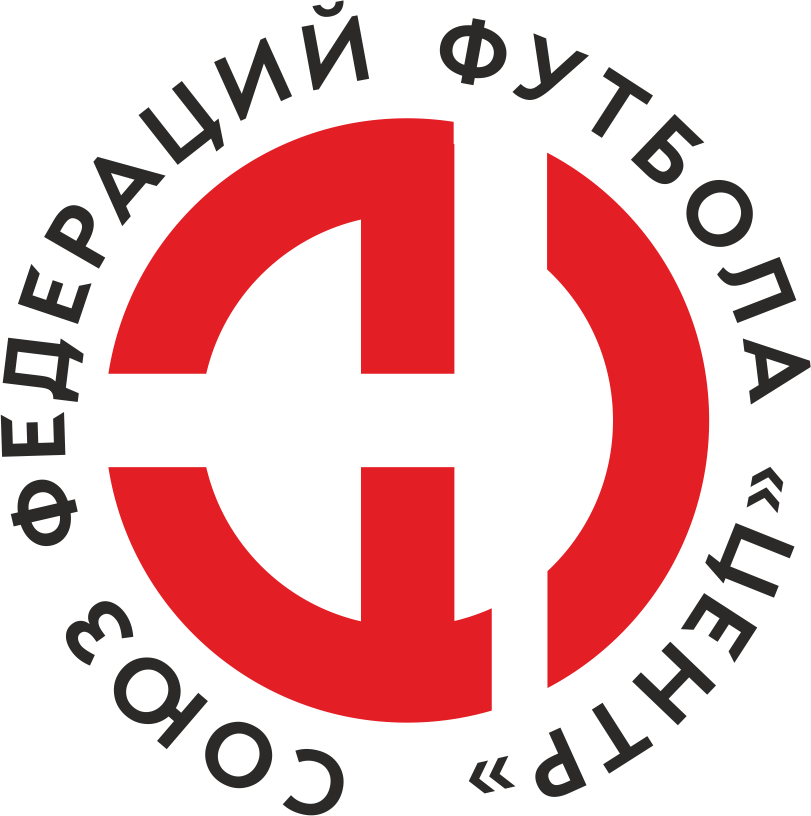    Первенство России по футболу среди команд III дивизиона, зона «Центр» _____ финала Кубка России по футболу среди команд III дивизиона, зона «Центр»Стадион «Старт» (Нововоронеж)Дата:30 сентября 2020Атом (Нововоронеж)Атом (Нововоронеж)Атом (Нововоронеж)Атом (Нововоронеж)Локомотив (Лиски)Локомотив (Лиски)команда хозяевкоманда хозяевкоманда хозяевкоманда хозяевкоманда гостейкоманда гостейНачало:15:30Освещение:естестестестКоличество зрителей:нетРезультат:1:1в пользуНичья1 тайм:1:0в пользув пользу Атом (Нововоронеж)Судья:Прокопов Дмитрий  (Волгоград)кат.1 кат.1 помощник:Мезенцев Денис (Воронеж)кат.1 кат.2 помощник:Басов Ростислав (Воронеж)кат.1 кат.Резервный судья:Резервный судья:Захаренко Иван (Воронеж)кат.1 кат.Инспектор:Пешков Александр Васильевич (Воронеж)Пешков Александр Васильевич (Воронеж)Пешков Александр Васильевич (Воронеж)Пешков Александр Васильевич (Воронеж)Делегат:СчетИмя, фамилияКомандаМинута, на которой забит мячМинута, на которой забит мячМинута, на которой забит мячСчетИмя, фамилияКомандаС игрыС 11 метровАвтогол1:0Сергей МягкийАтом (Нововоронеж)351:1Игорь ФатеевЛокомотив (Лиски)88Мин                 Имя, фамилия                          КомандаОснование41Дмитрий АвраменкоЛокомотив (Лиски)нецензурная брань в адрес арбитра.82Артем СтручковЛокомотив (Лиски)второе предупреждение(грубая игра) .РОССИЙСКИЙ ФУТБОЛЬНЫЙ СОЮЗМАОО СФФ «Центр»РОССИЙСКИЙ ФУТБОЛЬНЫЙ СОЮЗМАОО СФФ «Центр»РОССИЙСКИЙ ФУТБОЛЬНЫЙ СОЮЗМАОО СФФ «Центр»РОССИЙСКИЙ ФУТБОЛЬНЫЙ СОЮЗМАОО СФФ «Центр»РОССИЙСКИЙ ФУТБОЛЬНЫЙ СОЮЗМАОО СФФ «Центр»РОССИЙСКИЙ ФУТБОЛЬНЫЙ СОЮЗМАОО СФФ «Центр»Приложение к протоколу №Приложение к протоколу №Приложение к протоколу №Приложение к протоколу №Дата:30 сентября 202030 сентября 202030 сентября 202030 сентября 202030 сентября 2020Команда:Команда:Атом (Нововоронеж)Атом (Нововоронеж)Атом (Нововоронеж)Атом (Нововоронеж)Атом (Нововоронеж)Атом (Нововоронеж)Игроки основного составаИгроки основного составаЦвет футболок: синий       Цвет гетр: синийЦвет футболок: синий       Цвет гетр: синийЦвет футболок: синий       Цвет гетр: синийЦвет футболок: синий       Цвет гетр: синийНЛ – нелюбительНЛОВ – нелюбитель,ограничение возраста НЛ – нелюбительНЛОВ – нелюбитель,ограничение возраста Номер игрокаЗаполняется печатными буквамиЗаполняется печатными буквамиЗаполняется печатными буквамиНЛ – нелюбительНЛОВ – нелюбитель,ограничение возраста НЛ – нелюбительНЛОВ – нелюбитель,ограничение возраста Номер игрокаИмя, фамилияИмя, фамилияИмя, фамилия16Михаил Алфимов Михаил Алфимов Михаил Алфимов 4Роман Горбунов Роман Горбунов Роман Горбунов 36Ян Ильченко  Ян Ильченко  Ян Ильченко  17Денис Якунин  Денис Якунин  Денис Якунин  13Андрей Силкин Андрей Силкин Андрей Силкин 98Роберт Ямлиханов Роберт Ямлиханов Роберт Ямлиханов 19Дмитрий Сапельников Дмитрий Сапельников Дмитрий Сапельников 57Александр Акулов Александр Акулов Александр Акулов 7Сергей Мягкий Сергей Мягкий Сергей Мягкий 21Владимир Мезинов  Владимир Мезинов  Владимир Мезинов  10Сергей Колпаков Сергей Колпаков Сергей Колпаков Запасные игроки Запасные игроки Запасные игроки Запасные игроки Запасные игроки Запасные игроки 24Антон МамонтовАнтон МамонтовАнтон Мамонтов28Дмитрий ХламовДмитрий ХламовДмитрий Хламов80Денис ЛутайДенис ЛутайДенис Лутай23Максим БеляевМаксим БеляевМаксим Беляев25Владислав ЖивоглазовВладислав ЖивоглазовВладислав Живоглазов8Дмитрий КачуренкоДмитрий КачуренкоДмитрий Качуренко1Александр ПроскуринАлександр ПроскуринАлександр Проскурин88Алексей СиротинАлексей СиротинАлексей СиротинТренерский состав и персонал Тренерский состав и персонал Фамилия, имя, отчествоФамилия, имя, отчествоДолжностьДолжностьТренерский состав и персонал Тренерский состав и персонал 1Сергей Сергеевич ПанинНачальник командыНачальник командыТренерский состав и персонал Тренерский состав и персонал 234567ЗаменаЗаменаВместоВместоВместоВышелВышелВышелВышелМинМинСудья: _________________________Судья: _________________________Судья: _________________________11Владимир Мезинов Владимир Мезинов Владимир Мезинов Денис ЛутайДенис ЛутайДенис ЛутайДенис Лутай575722Александр АкуловАлександр АкуловАлександр АкуловДмитрий ХламовДмитрий ХламовДмитрий ХламовДмитрий Хламов6666Подпись Судьи: _________________Подпись Судьи: _________________Подпись Судьи: _________________33Андрей СилкинАндрей СилкинАндрей СилкинАнтон МамонтовАнтон МамонтовАнтон МамонтовАнтон Мамонтов8282Подпись Судьи: _________________Подпись Судьи: _________________Подпись Судьи: _________________44Роберт ЯмлихановРоберт ЯмлихановРоберт ЯмлихановМаксим БеляевМаксим БеляевМаксим БеляевМаксим Беляев90+90+556677        РОССИЙСКИЙ ФУТБОЛЬНЫЙ СОЮЗМАОО СФФ «Центр»        РОССИЙСКИЙ ФУТБОЛЬНЫЙ СОЮЗМАОО СФФ «Центр»        РОССИЙСКИЙ ФУТБОЛЬНЫЙ СОЮЗМАОО СФФ «Центр»        РОССИЙСКИЙ ФУТБОЛЬНЫЙ СОЮЗМАОО СФФ «Центр»        РОССИЙСКИЙ ФУТБОЛЬНЫЙ СОЮЗМАОО СФФ «Центр»        РОССИЙСКИЙ ФУТБОЛЬНЫЙ СОЮЗМАОО СФФ «Центр»        РОССИЙСКИЙ ФУТБОЛЬНЫЙ СОЮЗМАОО СФФ «Центр»        РОССИЙСКИЙ ФУТБОЛЬНЫЙ СОЮЗМАОО СФФ «Центр»        РОССИЙСКИЙ ФУТБОЛЬНЫЙ СОЮЗМАОО СФФ «Центр»Приложение к протоколу №Приложение к протоколу №Приложение к протоколу №Приложение к протоколу №Приложение к протоколу №Приложение к протоколу №Дата:Дата:30 сентября 202030 сентября 202030 сентября 202030 сентября 202030 сентября 202030 сентября 2020Команда:Команда:Команда:Локомотив (Лиски)Локомотив (Лиски)Локомотив (Лиски)Локомотив (Лиски)Локомотив (Лиски)Локомотив (Лиски)Локомотив (Лиски)Локомотив (Лиски)Локомотив (Лиски)Игроки основного составаИгроки основного составаЦвет футболок: салатовый   Цвет гетр:  салатовыйЦвет футболок: салатовый   Цвет гетр:  салатовыйЦвет футболок: салатовый   Цвет гетр:  салатовыйЦвет футболок: салатовый   Цвет гетр:  салатовыйНЛ – нелюбительНЛОВ – нелюбитель,ограничение возрастаНЛ – нелюбительНЛОВ – нелюбитель,ограничение возрастаНомер игрокаЗаполняется печатными буквамиЗаполняется печатными буквамиЗаполняется печатными буквамиНЛ – нелюбительНЛОВ – нелюбитель,ограничение возрастаНЛ – нелюбительНЛОВ – нелюбитель,ограничение возрастаНомер игрокаИмя, фамилияИмя, фамилияИмя, фамилия27Дмитрий Селезнев Дмитрий Селезнев Дмитрий Селезнев 5Артем Смирнов Артем Смирнов Артем Смирнов 17Артем Стручков Артем Стручков Артем Стручков 3Сергей Васильев Сергей Васильев Сергей Васильев 9Игорь Фатеев Игорь Фатеев Игорь Фатеев 18Махкамджон Каримов Махкамджон Каримов Махкамджон Каримов 12Ростислав Романенко Ростислав Романенко Ростислав Романенко 7Борис Трифонов Борис Трифонов Борис Трифонов 14Сергей Гаврилов Сергей Гаврилов Сергей Гаврилов 11Андрей Гарманов Андрей Гарманов Андрей Гарманов 8Дмитрий Авраменко Дмитрий Авраменко Дмитрий Авраменко Запасные игроки Запасные игроки Запасные игроки Запасные игроки Запасные игроки Запасные игроки 1Алексей КовалевАлексей КовалевАлексей Ковалев13Андрей ДегтяревАндрей ДегтяревАндрей Дегтярев19Денис ДмитриевДенис ДмитриевДенис Дмитриев4Денис МостовойДенис МостовойДенис Мостовой25Никита БурдыкинНикита БурдыкинНикита Бурдыкин22Владимир НагорныйВладимир НагорныйВладимир Нагорный15Артем ЦиммерманАртем ЦиммерманАртем Циммерман6Кирилл ЗоткинКирилл ЗоткинКирилл Зоткин66Захар ШуруповЗахар ШуруповЗахар Шурупов2Андрей МоскальченкоАндрей МоскальченкоАндрей Москальченко10Андрей МоскальченкоАндрей МоскальченкоАндрей МоскальченкоТренерский состав и персонал Тренерский состав и персонал Фамилия, имя, отчествоФамилия, имя, отчествоДолжностьДолжностьТренерский состав и персонал Тренерский состав и персонал 1Артем Владимирович СтручковГлавный тренерГлавный тренерТренерский состав и персонал Тренерский состав и персонал 2Юрий Иванович РыбниковНачальник командыНачальник команды3Юрий Николаевич Насонов Администратор Администратор4567Замена Замена ВместоВместоВышелМинСудья : ______________________Судья : ______________________11Махкамджон КаримовМахкамджон КаримовАндрей Москальченко5222Артем СмирновАртем СмирновКирилл Зоткин68Подпись Судьи : ______________Подпись Судьи : ______________Подпись Судьи : ______________33Борис ТрифоновБорис ТрифоновВладимир Нагорный80Подпись Судьи : ______________Подпись Судьи : ______________Подпись Судьи : ______________44Андрей ГармановАндрей ГармановДенис Дмитриев90+556677        РОССИЙСКИЙ ФУТБОЛЬНЫЙ СОЮЗМАОО СФФ «Центр»        РОССИЙСКИЙ ФУТБОЛЬНЫЙ СОЮЗМАОО СФФ «Центр»        РОССИЙСКИЙ ФУТБОЛЬНЫЙ СОЮЗМАОО СФФ «Центр»        РОССИЙСКИЙ ФУТБОЛЬНЫЙ СОЮЗМАОО СФФ «Центр»   Первенство России по футболу среди футбольных команд III дивизиона, зона «Центр» _____ финала Кубка России по футболу среди футбольных команд III дивизиона, зона «Центр»       Приложение к протоколу №Дата:30 сентября 2020Атом (Нововоронеж)Локомотив (Лиски)команда хозяевкоманда гостей